I mlčení je ležVI. roční konference o výuce moderních dějinAdresa pro odeslání přihlášky na konferencikancelar@pant.czPŘIHLÁŠKAJméno: ………………………………………………………Pracoviště:……………………………………………………Kontaktní adresa: ……………………………………….……………………….Datum narození (v případě, že máte zájem o Osvědčení v rámci DVPP): 
........................................................................Telefon a email:. ……………………………,         ……………………… Zúčastním se I. den: 	ANO		NEŽádám o ubytování (z 12. na 13. 12.): 	ANO		NE                              Mám zájem o oběd 12. 12. 2013	ANO		NE                              Vegetariánská strava 	ANO		NE                              Zúčastním se II. denŽádám o ubytování (z 12. na 13. 12.):	ANO		NE                              Mám zájem o oběd 13. 12. 2013	ANO		NE                              Vegetariánská strava 	ANO		NE                              Poznámky, dotazy:.........................................................................................................................................................................................................................................................................................................................................................................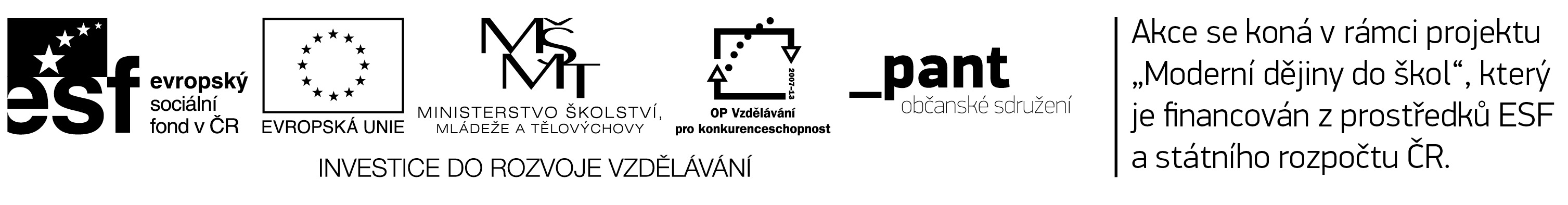 